     Разгадай осенний ребус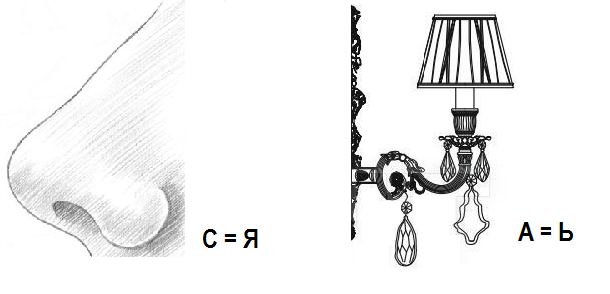      Разгадай осенние загадкиПо городу дождик осенний гулял, 
Зеркальце дождик своё потерял. 
Зеркальце то на асфальте лежит, 
Ветер подует - оно задрожит. ******Летит, а не птица, воет, а не зверь.******Он стоит среди травыв шляпе, но без головы.
У него одна нога, 
но и та без сапога. Узнай больше об осенних приметахЕсть много народных примет, связанных с наступлением осени. Посмотри, сбываются ли они?Если в октябре листья с березы и дуба опадает не чисто - готовься к суровой зиме.

*****
Как в лесу много рябины - осень будет дождливая, если ж мало - сухая.*****
Осенью птицы летят низко - к холодной, высоко - к теплой зиме.